Revizyon talebi alanına, tarafınıza iletilen revizyon talebini kopyalayıp yapıştırınız.Açıklama alanına, gerçekleştirdiğiniz düzenlemeleri belirtiniz. Katılmadığınız hususlar var ise neden katılmadığınızı izah ediniz.Yazım alanları gerektiği kadar genişletilebilir.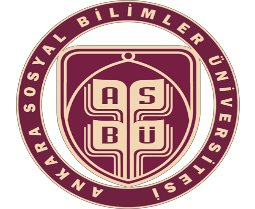 T.C. ANKARA SOSYAL BİLİMLER ÜNİVERSİTESİ Bilimsel Araştırma Projeleri Koordinasyon BirimiREVİZYON NOTLARI FORMUProjenin BaşlığıProjenin KoduProje YürütücüsüRevizyon Talebi (1):Açıklama (1):Revizyon Talebi (2):Açıklama (2):Revizyon Talebi (3):Açıklama (3):Revizyon Talebi (4):Açıklama (4):